CENTRO EDUCACIONAL “SAN ANDRES”Lord Cochrane 411 – Lord Cochrane 480Fono 2623126 – Fono 2629021AncudDIRECTORcarlos.garcia@colegiosanandresancud.cl,ENCARGADA DE CONVIVENCIA ESCOLAR- SICÓLOGAmelissa.haase@colegiosanandresancud.cl,EDUCADORA DIFERENCIALdennys.maldonado@colegiosanandresancud.cl,PERIODISTAtatiana.cheausu@colegiosanandresancud.cl,UTPsblanco@colegiosanandresancud.cl,CORREOS PÁRVULOSalejandra.aedo@colegiosanandresancud.cl,monica.barria@colegiosanandresancud.cl,claudia.doyhamberry@colegiosanandresancud.cl,constanza.linnebrink@colegiosanandresancud.cl,monica.linnebrink@colegiosanandresancud.cl,CORREOS BÁSICAINSPECTOR GENERALmarcelo.badilla@colegiosanandresancud.cl,DOCENTESmaria.barria@colegiosanandresancud.cl,ximena.chahuan@colegiosanandresancud.cl,selma.oyarzun@colegiosanandresancud.cl,catia.roman@colegiosanandresancud.cl,luis.soussi@colegiosanandresancud.cl,helga.stange@colegiosanandresancud.cl,andrea.valenzuela@colegiosanandresancud.cl,mariajose.vicencio@colegiosanandresancud.cltamara.mariman@colegiosanandresancud.clCORREOS MEDIAINSPECTOR GENERALvladimir.mansilla@colegiosanandresancud.cl,DOCENTESingrid.alvarez@colegiosanandresancud.cl,jorge.azocar@colegiosanandresancud.cl,melanie.berger@colegiosanandresancud.cl,claudia.calderon@colegiosanandresancud.cl,mariana.catalan@colegiosanandresancud.cl,cristian.diaz@colegiosanandresancud.cl,adriana.gonzalez@colegiosanandresancud.cl,felipe.lobos@colegiosanandresancud.cl,ramon.paredes@colegiosanandresancud.cl,sandra.pena@colegiosanandresancud.cl,paulina.roman@colegiosanandresancud.cl,victor.rosas@colegiosanandresancud.cl,SECRETARIASvanesa.sierpe@colegiosanandresancud.cl,alicia.chiguay@colegiosanandresancud.cl,ana.aguila@colegiosanandresancud.cl,patricia.calderon@colegiosanandresancud.cl,julio.cardenas@colegiosanandresancud.cl,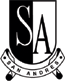 